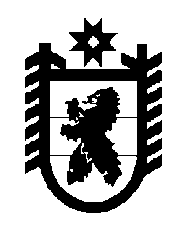 Российская Федерация Республика Карелия    УКАЗГЛАВЫ РЕСПУБЛИКИ КАРЕЛИЯО награждении государственными наградами Республики КарелияЗа многолетнюю плодотворную педагогическую и творческую деятельность, большой вклад в развитие изобразительного искусства присвоить почетное звание«ЗАСЛУЖЕННЫЙ ДЕЯТЕЛЬ ИСКУССТВ РЕСПУБЛИКИ КАРЕЛИЯ»ЗОРИНОЙ Виктории Николаевне – члену Карельского регионального отделения Всероссийской творческой общественной организации «Союз художников России», Петрозаводский городской округ.За высокий профессионализм, заслуги в области машиностроения и многолетний добросовестный труд присвоить почетное звание «ЗАСЛУЖЕННЫЙ МАШИНОСТРОИТЕЛЬ РЕСПУБЛИКИ КАРЕЛИЯ»ЗЫКИНУ Владимиру Евгеньевичу – начальнику бюро открытого акционерного общества «Петрозаводскмаш», Петрозаводский городской округ.За многолетний добросовестный труд в системе здравоохранения и большой вклад в профилактику и охрану здоровья населения республики присвоить почетное звание«ЗАСЛУЖЕННЫЙ РАБОТНИК ЗДРАВООХРАНЕНИЯ РЕСПУБЛИКИ КАРЕЛИЯ»ЗИМОН Татьяне Петровне – медицинской сестре палатной  государственного бюджетного учреждения здравоохранения Республики Карелия «Пряжинская центральная районная больница»,МОКУРОВОЙ Марине Андреевне – заместителю главного врача по медицинскому обслуживанию населения района государственного бюджетного учреждения здравоохранения Республики Карелия «Кондопожская центральная районная больница».За высокий профессионализм, большой вклад в развитие культуры республики и многолетний плодотворный творческий труд присвоить почетное звание«ЗАСЛУЖЕННЫЙ РАБОТНИК КУЛЬТУРЫ РЕСПУБЛИКИ КАРЕЛИЯ»ДАНИЛЬЕВОЙ Юлии Васильевне – директору муниципального бюджетного учреждения «Центр культуры и спорта» Кемского городского поселения,СЕМЕНОВОЙ Галине Викторовне – доценту кафедры  федерального государственного бюджетного образовательного учреждения высшего профессионального образования «Петрозаводская государственная консерватория (академия) имени А.К. Глазунова».За заслуги в области подготовки и повышения квалификации работников образования и многолетний добросовестный труд в системе образования присвоить почетное звание«ЗАСЛУЖЕННЫЙ РАБОТНИК ОБРАЗОВАНИЯРЕСПУБЛИКИ КАРЕЛИЯ»МАКСИМОВОЙ Надежде Дмитриевне – заведующей отделом государственного автономного образовательного учреждения Республики Карелия дополнительного профессионального образования (повышения квалификации) специалистов «Институт повышения квалификации работников образования», Петрозаводский городской округ.За высокий профессионализм и большой вклад в укрепление законности, защиту прав и законных интересов граждан, формирование правового государства присвоить почетное звание «ЗАСЛУЖЕННЫЙ ЮРИСТ РЕСПУБЛИКИ КАРЕЛИЯ»ДЕЙНИЧЕНКО Виктору Васильевичу – адвокату некоммерческой организации «Межрайонная коллегия адвокатов Республики Карелия», Петрозаводский городской округ,ХОТИНОЙ Лидии Николаевне – консультанту Министерства юстиции Республики Карелия.За заслуги перед республикой и многолетний добросовестный труд наградить ПОЧЕТНОЙ ГРАМОТОЙ РЕСПУБЛИКИ КАРЕЛИЯ:АНАНЬЕВА Виктора Ивановича – электромонтера по эксплуатации распределительных сетей Олонецкого электросетевого участка открытого акционерного общества «Прионежская сетевая компания», Олонецкий национальный муниципальный район,БОГОСЛОВСКУЮ Наталью Николаевну – техника по искусственному осеменению крупного рогатого скота закрытого акционерного общества «Пряжинское», Пряжинский национальный муниципальный район,КОМИССАРОВУ Наталью Матвеевну – ведущего инспектора государственного казенного учреждения Республики Карелия «Центр занятости населения города Петрозаводска»,КУЛЕШОВУ Елену Николаевну – Председателя Национального банка Республики Карелия Центрального банка Российской Федерации,КУРЕНКОВУ Нину Павловну – начальника отдела администрации Муезерского муниципального района,ЛИТВИН Наталью Васильевну – художника-реставратора бюджетного учреждения «Национальный музей Республики Карелия», Петрозаводский городской округ,МЕЛЬНИКОВА Александра Николаевича – учителя математики муниципального общеобразовательного учреждения средняя общеобразовательная школа п. Ляскеля Питкярантского муниципального района Республики Карелия,МОКРОПУЛО Алексея Леонидовича – рабочего животноводства закрытого акционерного общества «Пряжинское», Пряжинский национальный муниципальный район,НИКОЛАЕВУ Наталью Васильевну – директора муниципального бюджетного учреждения «Олонецкий национальный музей карелов-ливвиков им. Н.Г. Прилукина»,НИКОЛАЕВИЧ Татьяну Федоровну – фельдшера-лаборанта Лоухского районного отделения государственного бюджетного учреждения здравоохранения Республики Карелия «Бюро судебно-медицинской экспертизы»,ПОБЕРЕЖНОГО-БЕРЕГОВСКОГО Александра Лазаревича – директора бюджетного учреждения «Театр драмы Республики Карелия», Петрозаводский городской округ,СМИРНОВУ Веру Петровну – заместителя начальника отдела Инспекции Федеральной налоговой службы по г. Петрозаводску,ШЕСТИХИНУ Надежду Михайловну – директора, педагога дополнительного образования муниципального бюджетного образовательного учреждения дополнительного образования детей «Калевальский районный Дом детского творчества»,ШИБАНОВУ Людмилу Анатольевну – директора муниципального бюджетного учреждения «Центр социального обслуживания граждан и инвалидов», Сегежский муниципальный район,ШУТИХИНУ Наталью Владимировну – преподавателя муниципального бюджетного образовательного учреждения дополнительного образования детей «Детская музыкальная школа г. Питкяранта».  Глава Республики  Карелия                                                                       А.П. Худилайненг. Петрозаводск22  января 2014 года№ 7 